                        SZPITAL SPECJALISTYCZNY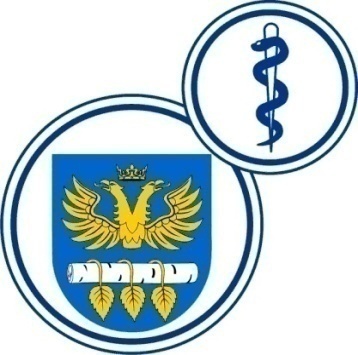 W BRZOZOWIEPODKARPACKI OŚRODEK ONKOLOGICZNYim. Ks. Bronisława MarkiewiczaADRES:  36-200  Brzozów, ul. Ks. J. Bielawskiego 18tel./fax. (013) 43 09 587www.szpital-brzozow.pl         e-mail: zampub@szpital-brzozow.pl_____________________________________________________________________________Sz.S.P.O.O. SZPiGM 3810/5/2024                                              Brzozów: 15.02.2024 r.Dotyczy postępowania o udzielenie zamówienia publicznego:Dostawa odczynników wraz z dzierżawą sprzętu do wykonywania badań krwi.Sygn. sprawy Sz.S.P.O.O. SZPiGM            3810/5/2024	W związku z pytaniami złożonymi w niniejszym postępowaniu przez Wykonawców, Zamawiający udziela następujących odpowiedzi:  pytanie nr 1Prosimy o potwierdzenie, że zgodnie z brzmieniem pkt 7 wymogów pod tabelą wymagań opisu przedmiotu zamówienia (załącznik nr 1 do SWZ), Zamawiający oczekuje sukcesywnej realizacji przedmiotu zamówienia (dostaw asortymentu) zgodnie 
z zadeklarowanym harmonogramem dostaw (załączonym do oferty/dostarczanym raz 
w roku) z zapewnieniem możliwości dostaw pilnych w trybie cito do 3 dni roboczych od momentu złożenia zamówienia?odpowiedź: Zamawiający oczekuje sukcesywnej realizacji przedmiotu zamówienia (dostaw asortymentu) zgodnie z zadeklarowanym harmonogramem dostaw (załączonym do oferty/dostarczanym raz w roku) z zapewnieniem możliwości dostaw pilnych w trybie cito do 3 dni roboczych od momentu złożenia zamówienia.W przypadku nie załączenia harmonogramu dostaw do oferty przetargowej zamawiający wezwie wykonawcę do uzupełnienia oferty o harmonogram dostaw.Wykonawca zobowiązany jest załączyć do oferty harmonogram dostaw na pierwszy rok dostaw.pytanie nr 2Prosimy o potwierdzenie, że w załączniku nr 1 do SWZ, OPIS PRZEDMIOTU ZAMÓWIENIA/WZÓR OFERTY CENOWEJ Zamawiający omyłkowo wpisał sygnaturę postępowania SZSPOO.SZPiGM.3810/31/2021, a właściwa sygnatura to SZSPOO.SZPiGM.3810/5/2024?odpowiedź: Zamawiający omyłkowo wpisał nieprawidłowy numer sygnatury. Wykonawcy w ofercie przetargowej powinni podać prawidłową sygnaturę: SZSPOO.SZPiGM.3810/5/2024pytanie nr 3W związku z zapisem we wzorze umowy (§2, pkt 1, załącznik nr 4 do SWZ) prosimy o potwierdzenie, że Zamawiający dopuści dostarczenie przedmiotu dzierżawy do Laboratorium Immunologii Transfuzjologicznej z Bankiem Krwi w siedzibie Zamawiającego, w terminie do 30 dni kalendarzowych od dnia zawarcia umowy?odpowiedź: § 2 ust 1 wzoru umowy otrzymuje brzmienie:Sprzedający zobowiązuje się dostarczyć przedmiot dzierżawy do Laboratorium Immunologii Transfuzjologicznej z Bankiem Krwi w siedzibie Kupującego, w terminie 30 dni kalendarzowych od dnia zawarcia umowy. Przekazanie zostanie dokonane protokołem zdawczo odbiorczym sporządzonym z udziałem obu stron.pytanie nr 4 Prosimy o potwierdzenie, że wymóg z pkt 8 pod tabelą wymagań opisu przedmiotu zamówienia (załącznik nr 1 do SWZ): „Sprzęt i odczynniki muszą pochodzić od jednego producenta w celu walidacji metody” dotyczy sprzętu i odczynników będących elementami systemu mikrokolumnego do immunologii transfuzjologicznej (odczynniki, mikrokarty, krwinki i dzierżawiony sprzęt) i tym samym wymóg ten nie dotyczy np. płynów systemowych, kontroli zewnątrzlaboratoryjnej sprzętu komputerowego, witryny chłodniczej, mebli?odpowiedź: Zamawiający potwierdza, że wymóg z pkt 8 pod tabelą wymagań opisu przedmiotu zamówienia (załącznik nr 1 do SWZ): „Sprzęt i odczynniki muszą pochodzić od jednego producenta w celu walidacji metody” dotyczy sprzętu i odczynników będących elementami systemu mikrokolumnego do immunologii transfuzjologicznej (odczynniki, mikrokarty, krwinki i dzierżawiony sprzęt), wymóg nie dotyczy płynów systemowych, kontroli zewnątrz laboratoryjnej, sprzętu komputerowego, witryny chłodniczej i mebli.pytanie nr 5 Prosimy o potwierdzenie, że w kolumnie „Ilość” Zamawiający dopuszcza podanie określonej liczby opakowań oferowanych produktów odpowiadającej wskazanej liczbie badań?odpowiedź: Zamawiający potwierdza, że w kolumnie „Ilość”, Zamawiający dopuszcza podanie określonej liczby opakowań oferowanych produktów odpowiadającej wskazanej liczbie badań.